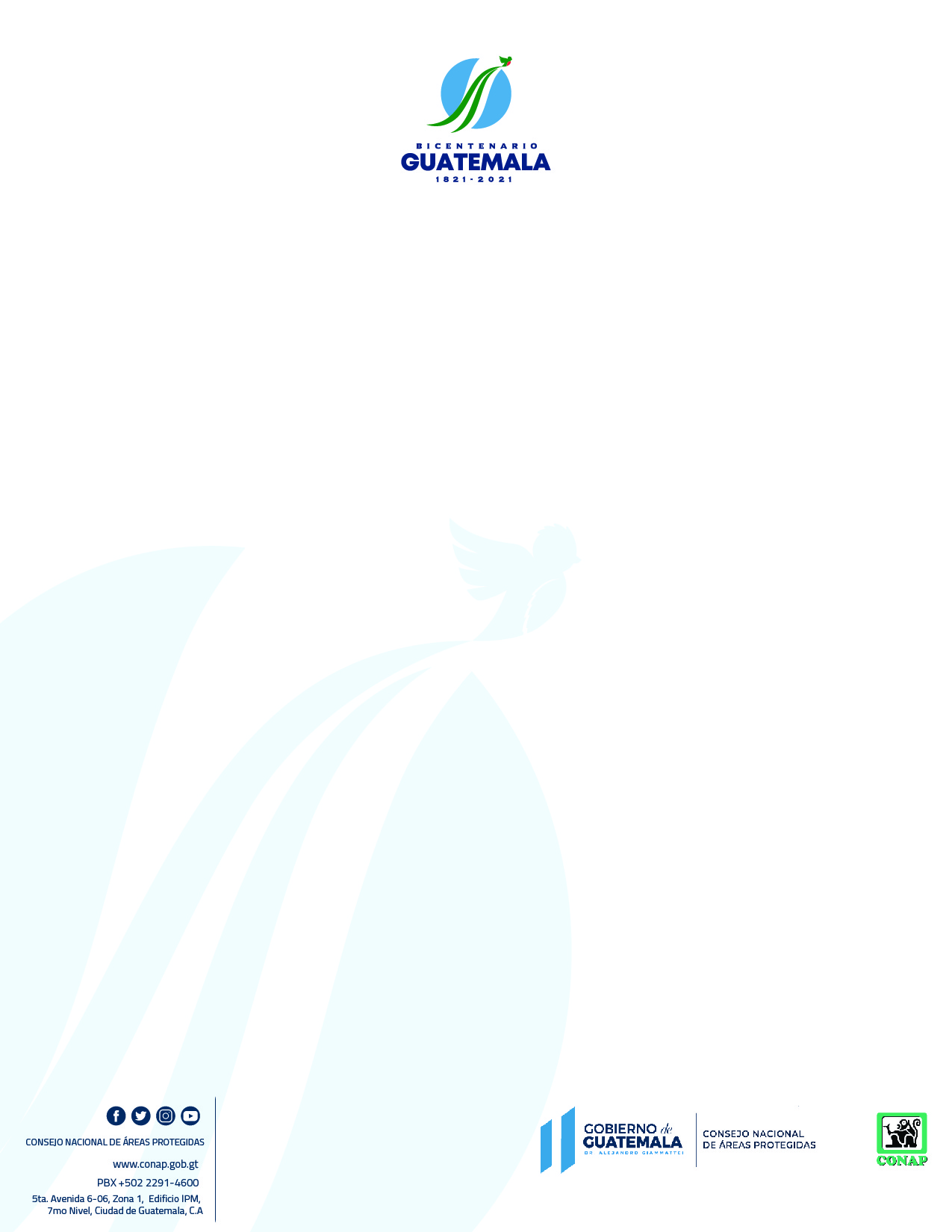 DIRECCIÓN REGIONAL  	Consejo Nacional de Áreas ProtegidasBOLETA DE INSPECCIÓN DE EMBARQUES DE FLORA Y FAUNA SILVESTREEmpresa: 	Fecha y hora:  	Lugar de inspección:  					 Exportación	Importación	Re-exportación	FLORA	FAUNA	HIDROBIOLÓGICOS* En la columna ESTATUS indicar si es CITES ó CATEGORÍA CONAP y si no aplica a ninguna escribir NC que es NO CITES ó NO CATEGORÍA CONAP.OBSERVACIONES:   	____Nombre, firma y No. de cédula	Nombre, firma y selloEncargado del embarque	Técnico de CONAPNOTA: LLENAR UNA BOLETA DE INSPECCIÓN DE EMBARQUES POR CADA PERMISOESPECIEESPECIECANTIDADESTATUS*ESTATUS*Nombre científicoNombre comúnCANTIDADCITESCATEGORÍA CONAPFecha de vencimientoTipo de embalajePaís de Destino o ProcedenciaPaís de Destino o ProcedenciaCITES	No. 	No. ContenedorNO CITES	No. 	No. Bultos / CajasOrigenOrigenPERMISO DE EXPORTACIÓN	No. 	No. Marchamo